Stauferschule, Schulstraße 7-9, 73116 WäschenbeurenWäschenbeuren, 21.04.2020Notbetreuung (2. Fassung, gültig ab dem 27.04.2020)Liebe Eltern,für Kinder bei denen beide Erziehungsberechtigte beziehungsweise die oder der Alleinerziehende einen außerhalb der Wohnung liegenden präsenzpflichtigen Arbeitsplatz haben und für ihren Arbeitgeber dort als unabkömmlich gelten, gibt es an unserer Schule eine Notbetreuung. Die Erziehungsberechtigten müssen eine Bestätigung des Arbeitgebers vorlegen und bestätigen, dass eine familiäre oder anderweitige Betreuung nicht möglich ist. Diese Notbetreuung kann nur in Anspruch genommen werden, wenn:
*keine andere Betreuungsmöglichkeit gegeben ist und
*keine Krankheitssymptome bei Eltern und Kindern vorliegen.
Um planen zu können, muss eine Anmeldung stets in der Woche zuvor am Freitag bis 8.30 Uhr im Sekretariat vorliegen. Nutzen Sie für die Anmeldung das Formular der zweiten Seite.Ein Mittagessen kann nur bei entsprechender Anmeldezahl angeboten werden. Bitte melden Sie zeitgleich mit Ihrer Anmeldung zur Notbetreuung Frau Kraus per E-Mail (mensa-stauferschule@gmx.de), ob Sie ein Mittagessen für Ihr Kind wünschen. Sollte ein Mittagessen angeboten werden können, erhalten Sie eine Mitteilung per E-Mail. Sollten Sie keine E-Mail erhalten, bitten wir Sie Ihrem Kind ein Lunchpaket mitzugeben. Die Kosten für Betreuung und Mittagessen entsprechen den üblichen Benutzergebühren unserer Ganztagesbetreuung. Der Schutz der Kinder und des Personals sind auch in der Notbetreuung zu gewährleisten. Sollte die Betreuungskapazität nicht ausreichen, um all die angemeldeten Kinder entsprechend den Schutzvorgaben zu betreuen, haben Kinder den Vorrang, bei denen ein Elternteil in der kritischen Infrastruktur (gemäß Corona-Verordnung) arbeitet und unabkömmlich ist, Kinder deren Kindeswohl gefährdet ist sowie Kinder, die im Haushalt einer bzw. eines Alleinerziehenden leben.Mit freundlichen Grüßen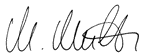 M. Müller mit Betreuungs- und MensateamNotbetreuung im Rahmen der Schulschließung bzw. des eingeschränkten Schulbetriebs in Baden-WürttembergVerbindliche AnmeldungHiermit melde ich mein Kind verbindlich für die Notbetreuung an.Name des Kindes:______________________________________ Klasse: ________Woche: von Montag, den ………………………. bis Freitag, den ………………………. Mein Kind muss um 15.57 mit dem Bus nachhause fahren. Ich versichere, dass beide Erziehungsberechtigten, bzw. als Allleinerziehende/r ich, eine präsenzpflichtige Arbeit haben bzw. habe und eine anderweitige Betreuung nicht möglich ist.  Einen schriftlichen  Nachweis meines/ unseres Arbeitgebers lege ich/ legen wir vor. (Seite 3)Meine E-Mail-Adresse: ……………………………………………………………………….Telefonnummer (unbedingt erreichbar): ……………………………………………………________________________________________Datum und Unterschrift des ErziehungsberechtigtenStauferschule WäschenbeurenSchulstraße 7-973116 Wäschenbeureninfo@stauferschule.deWäschenbeuren, den 27.04.2020Sehr geehrte Damen und Herren,Schulkinder der ersten bis einschließlich siebten Klasse, bei denen beide Erziehungsberechtigte beziehungsweise die oder der Alleinerziehende einen außerhalb der Wohnung  liegenden präsenzpflichtigen Arbeitsplatz haben und für ihren Arbeitgeber dort als unabkömmlich gelten, haben an der Schule das Recht auf eine Notbetreuung (gültig ab dem 27.04.2020).Diese Betreuungsmöglichkeit darf ausschließlich dieser Elterngruppe geboten werden. Wir bitten Sie als Vorgesetzten deshalb, dem/der Erziehungsberechtigten schriftlich zu bestätigten, sollte die Voraussetzung erfüllt sein und dem Kind Ihres Mitarbeiters/ Ihrer Mitarbeiterin somit den Zugang zu unserer Betreuung zu ermöglichen.Wir danken Ihnen für Ihre Unterstützung in diesen herausfordernden Zeiten und wünschen Ihnen alles Gute.Mit freundlichen Grüßen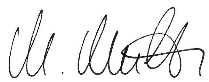 Melanie Müller, Rektorin………………………………………………………………………………………………….Name des Erziehungsberechtigten und Mitarbeiters:___________________________________________________________________Hiermit bescheinigen wir, dass oben genannter Mitarbeiter einen außerhalb der Wohnung liegenden präsenzpflichtigen Arbeitsplatz hat und für  unser Unternehmen unabkömmlich ist. Unternehmen:	____________________________________________________Datum:		____________________________________________________Unterschrift des Vorgesetzten:	____________________________________________________Stempel desUnternehmens:	MontagDienstagMittwochDonnerstagFreitag7.30 – 8.358.35 -12.1012.10 – 13.0013.00 – 14.00+Mittagessen, wenn möglichxxx14.00 – 15.00xxx15.00-16.00xxx